附件1           2014年全区燃煤锅炉拆改工作任务表附件22014年全区无燃煤区建设范围管城回族区2014年无燃煤区建设涉及责任单位：东大街街道办事处、北下街街道办事处、西大街街道办事处、南关街街道办事处。全区无燃煤区建设总面积约为2.3平方公里。详见下图：	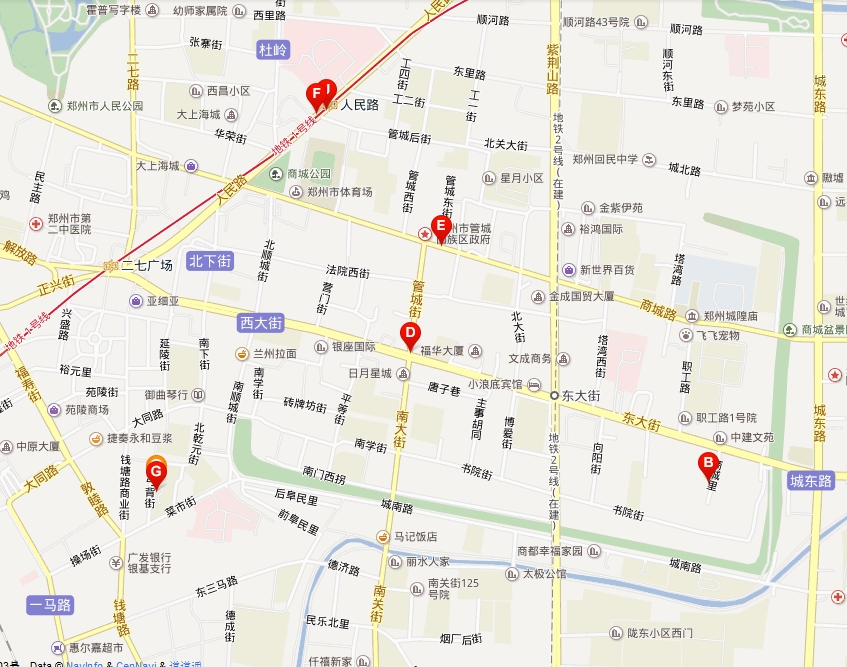 序号单   位地  址锅炉情况锅炉情况锅炉情况锅炉用途锅炉燃料完成时限责任单位责任人督导人员序号单   位地  址吨位总台数总吨位锅炉用途锅炉燃料完成时限责任单位责任人督导人员1郑州兰博尔科技有限公司城东路57号1×10110生产燃煤前紫荆山南路办事处王重庆赵  毅2郑州市第三人民医院南顺城街136号1×616生产+生活焦炭前西大街办事处张海军王水利时永朋3金星啤酒厂新郑路188号3×20360生产燃煤前陇海马路办事处单书欣杨富贵雷泽祥4郑州纸袋厂南关街8号1×15115生产燃煤前陇海马路办事处单书欣张  红张   滨5郑州宇通客车股份有限公司宇通路2号2×25250生产燃煤前十八里河镇政府侯春雷朱红文徐冰玉6济南军区33分部郑州军需仓库南曹乡小湖村1×414生活燃煤前南曹乡政府崔永祯楚惠芳胡   洋合  计合  计9145